BANDIRMA ONYEDİ EYLÜL ÜNİVERSİTESİ AKADEMİK PERSONELİNİN 2547 SAYILI YÜKSEKÖĞRETİM KANUNU’NUN 39. MADDESİ UYARINCA YURTİÇİ VE YURTDIŞI GÖREVLENDİRMELERİNE İLİŞKİN USUL VE ESASLAR BİRİNCİ BÖLÜM Amaç, Kapsam ve Dayanak Amaç MADDE 1- (1) Bu usul ve esasların amacı; Bandırma Onyedi Eylül Üniversitesi öğretim elemanlarının yurtiçi ve yurtdışında bilimsel, sanatsal ve görevin gerektirdiği toplantılara katılmak, inceleme, araştırma ve uygulama yapmak üzere yapılacak görevlendirmelerde uygulanacak kriterler ve yapılacak ödemeleri düzenlemektedir. Kapsam MADDE 2- (l) Bu usul ve esaslar Bandırma Onyedi Eylül Üniversitesi tam zamanlı öğretim elemanları ile sözlşemlei statüde görev yapan yabancı uyruklu öğretim elemanlarının yurtiçi ve yurtdışı görevlendirmeleri ile ilgili işlemlerinde uyulacak esasları kapsar. Dayanak MADDE 3- (1) Bu usul ve esaslar 2547 sayılı Yükseköğretim Kanunu'nun 39 uncu maddesi ile "07.11.1983 tarih ve 18214 sayılı Resmi Gazetede yayınlanan Yurtiçinde ve Yurtdışında Görevlendirmelerde Uyulacak Esaslara İlişkin Yönetmelik" hükümlerine dayanılarak hazırlanmıştır. İKİNCİ BÖLÜM Kısa Süreli Görevlendirmeler İzin ve onay MADDE 4- (1) Öğretim elemanlarının kurumlarından yolluk almaksızın yurtiçinde ve dışında kongre, konferans, seminer ve benzeri bilimsel toplantılarla, bilim ve meslekleri ile ilgili diğer toplantılara katılmalarına, araştırma ve inceleme gezileri yapmalarına, araştırma ve incelemenin gerektirdiği yerde bulunmalarına, bir haftaya kadar dekan, enstitü ve yüksekokul müdürleri, onbeş güne kadar rektör izin verebilir. Bu şekilde onbeş günü aşan veya yolluk verilmesini gerektiren veya araştırma ve incelemenin gerektirdiği masraflarının üniversite ile buna bağlı birimlerin bütçesinden veya döner sermaye gelirlerinden ödenmesi icabeden durumlarda, ilgili yönetim kurulunun kararı ve rektörün onayı gereklidir. Başvuru şartları MADDE 5- (l) Kısa süreli görevlendirme talebini içeren başvuru formuna görevlendirme yer ve tarihini gösteren davet mektubu eklenir. Yurtiçi ve yurtdışı görevlendirmelerin yapılabilmesi için eğitim ve öğretim programlarının aksatılmayacağının ilgili başvuru formunda onaylanması gerekir. Başvurunun görevlendirme başlangıç tarihinden: Yolluksuz ve yevmiyesiz görevlendirmelerde en az 15 gün, Yolluklu ve yevmiyeli veya talep edilen izin süresi 15 günün üzerinde olan görevlendirmelerde en az bir ay önce görev yapıları birime (Dekanlık-Enstitü-YüksekokulMeslek Yüksekokulu) başvurulması gerekir. Rektörlükten izin alınması gereken tüm görevlendirmelerde ilgili yazının görevlendirme başlangıç tarihinden en az 15 gün önce ilgili birim ((Dekanlık-EnstitüYüksekokul-Meslek Yüksekokulu) tarafından Rektörlüğe ulaştırılması gerekmektedir. Yönetim Kurulu olmayan birimlerde görevlendirmeden 15 gün önce, ilgili birim (Dekanlık-Enstitü-Yüksekokul-Meslek Yüksekokulu) tarafından Rektörlüğe ulaştırılması gerekmektedir. (2) Başvuruların değerlendirmeye alınabilmesi için aşağıdaki belgeler eksiksiz teslim edilmelidir. Akademik Personel Görev Talep Formu (Başvuru Formu) Davet mektubu veya bildirinin kabul edildiğine dair kabul yazısı Bildiri özeti veya tam metni, (Mülga: 02/10/2017-2017/19-5 1.md.) Yukarıda belirtilen belgelerin eksik veya yanlış beyan halinde, başvuru reddedilir. Katılım Şartları ve Kriterleri MADDE 6- (1) İzleyici/dinleyici olarak iştirak edilecek toplantılar: Öğretim elemanları, eğitim-öğretim devam ederken, bağlı bulunduğu yükseköğretim kurumlan dışımdaki yurtiçi ve yurtdışı dahil en fazla 3 toplantıya izleyici/dinleyici olarak katılabilirler ve bir eğitim öğretim yılı içinde toplamda 15 günü geçmemek üzere görevlendirilebilirler. İzleyici/dinleyici olarak katılınan toplantılar için yolluk ve yevmiye ödemesi yapılmaz. Görevli olarak iştirak edilecek toplantılar: Öğretim elemanları eğitim-öğretime devam edilirken, bağlı bulunduğu yükseköğretim kurumlan dışındaki en fazla 6 toplantıya görevli (konuşma, bildiri, sözel veya poster sunumu, sanatsal çalışmalar, oturum başkanlığı vb.) olarak katılabilirler. Bu şekilde görevlendirmeler bir eğitim öğretim yılı içinde toplamda 30 günü geçemez. Eğitim-öğretime ara verilen zamanlarda yapılacak görevlendirmelerde bu süre ve sayı kısıtlamaları uygulanmaz. Görevden ayrılış ve göreve başlayış MADDE 7- (l) Görevlendirilen öğretim eleman, görevlendirme karan kendisine tebliğ edilmeden görev başından ayrılamaz. Görevden ayrılış ve göreve başlama işlemleri görevlendirilenin bağlı bulunduğu birim tarafından yürütülür. Bu usul ve esaslar kapsamında yapılan görevlendirmeler katılım belgesi veya raporlama yapılmak suretiyle belgelendirilir. Yolluk-yevmiye ücretleri MADDE 8- (l) (Değişik: Üniversite Senatosunun 04/05/2017 tarihli, 2017/9 sayılı toplantısı/Karar.7) İlgili yönetim kurulunun teklifi, rektörlük makamının oluru ile bir eğitimöğretim yılı içerisinde görevli olarak katılınan en fazla 4 yurtiçi/KKTC ve 2 yurtdışı toplantı için üniversite bütçe imkanları uygun ise ödeme yapılabilir. Bu sayı ihtiyaç duyulduğunda senato Kararıyla değiştirilebilir. Yurtdışı/Yurtiçi/KKTC görevlendirmelerde görevlendirme süresine bakılmaksızın yapılan her bir görevlendirme için ödeme miktarı (yolluk, yevmiye ve konaklama katılım ücreti vb. toplamı) ibraz edilen belge bedelinin üzerine çıkamaz ve aşağıdaki Tablo'da belirtilen miktarları aşamaz. Bir sonraki yıl için ödenecek yolluk, yevmiye ücretinin üst sınırı her yılın en geç Aralık ayı içinde Üniversitemiz Senatosu tarafından belirlenir. Senato tarafından yeni karar alınmazsa bir önceki yılın karan uygulanır. (2) Ödeme talebinde bulunan öğretim elemanının bilimsel etkinliğe katılımında aşağıdaki şartlar aranır: Katılmak istenen etkinlik, öğretim elemanının bilim alanı ile ilgili olmalıdır. Ödeme talebinde bulunan öğretim elemanı bilimsel etkinliğe katılımı ile ilgili bildiri Bandırma Onyedi Eylül Üniversitesi adına yapılmış olmalıdır. Etkinlik kapsamında bildirinin sözlü sunum olarak kabul edilmiş olması ve ödeme programından faydalanmak isteyen öğretim elemanı sözlü sunumu yapacak yazar olması gerekir. Bildiride birden fazla yazarın ismi varsa, ödeme etkinliğe katılacak ve bildiriyi sözlü sunacak öğretim elemanına yapılır. Başvuru formu, diğer tüm yazarlar tarafından imzalanmalıdır (poster sunumlar dahil). Bütçe imkanlarının yetersiz olması ya da ikinci defa bu haktan yararlanma sözkonusu olması halinde, desteklenecek öğretim elemanlarının seçiminde, bir önceki yıl destek programından faydalanmamış olanlara öncelik verilir. Öğretim elemanı, her türlü görevlendirmeyle ilgili başka kurum ve kuruluştan aldığı desteği Rektörlüğe bildirmek zorundadır. Sonradan ilave destek alındığı belirlenenlere yolluk ve yevmiye ödenmez, fazla ödeme yapılmış ise geri alınır. Harcamalardan gündelik, ulaşım ve konaklama ile ilgili belgelerin aslı ödemeyi yapan harcama birimine verilir. Harcama belgeleri görevlendirilen öğretim elemanının adına düzenlenmiş olmalıdır. Bilimsel veya mesleki etkinlikler için herhangi bir katılım kayıt veya kurs ücreti ödenmez. 39 uncu madde kapsamındaki yolluk yevmiye ödemelerinde öncelik sırası şu şekildedir: Zorunlu görevlendirmeler (resmi toplantılar, jüri görevlendirmeleri vb), Sözlü sunum gerektirecek bilimsel toplantılar ve sanatsal toplantılarda sergileme veya uygulama (Atölye, Çalıştay, Masterclass vb.) Poster sunumu gerektirecek bilimsel toplantılar, Zorunlu görevlendirmeler dışında yapılacak görevlendirmelerde, öğretim üyeleri arasında hakkaniyet gözetmek adına önceki yıl yapılan görevlendirmeler de dikkate alınır. Muafiyet ve istisna MADDE 9- (l) Bilimsel araştırma projeleri kapsamında kongre, toplantı, sempozyum vs. amacıyla yapılacak olan öğretim elemanı görevlendirmeleri de Madde 8'de geçen yolluk ve yevmiye hükümlerine tabidir. Ancak projenin gerçekleştirilmesi amacıyla yapılan görevlendirmeler yukarıdaki sayı ve süre kısıtlamalarından bağımsız olarak değerlendirilir. Bilimsel araştırma projeleri komisyonundan destek alınan her türlü proje ile ilgili ilave bir yolluk-yevmiye ödemesi yapılmaz. Rektörlükçe resen yapılacak tüm görevlendirmeler ile başka akademik birimlerde ders anlatmak üzere yapılan, Doçentlik bilim sınavı için asil ya da yedek üye olarak yapılan ve lisans üstü çalışmalar için yapılan görevlendirmeler ve ÖYP kapsamındaki görevlendirmeler yukarıda bahsi geçen hükümlere tabi değildir. Balıkesir il sınırları içerisinde bir günü aşmayan her toplantı için, başvuru şartlan 5 inci maddede belirtilen izin alma prosedürü uygulanır fakat bu toplantılar 6 ıncı maddenin 2 ve 3 üncü bentlerinde bahsi geçen sayı ve süre uygulamalarına dahil edilmez. Türkiye Bilimsel ve Teknolojik Araştırma Kurumu, Sanayi Tezleri Programı ve Avrupa Birliği gibi proje kapsamında yapılan görevlendirmeler, yukarda belirtilen sayı ve süre kısıtlamalarına tabi değildir. Ancak, bu projeler kapsamında yapılan görevlendirmelerde ilave yolluk-yevmiye ödemesi yapılmaz. Kamu kurum/kuruluşlarının veya diğer Yüksek Öğretim Kurumlarının davetlisi olarak yapılan görevlendirmeler ile Rektörlük Makamı tarafından yapılan kurumun üst Yöneticilerinin Yönetim görevleri ile ilgili katılım gerektiren görevlendirmeler yukarıdaki hükümlere tabi değildir. Mevlana ve Erasmus programlan kapsamında yapılan görevlendirmeler yukarıda belirtilen sayı ve süre kısıtlamalara tabi değildir. Fakat bu kapsamda yapılan görevlendirmelerde ilave yolluk-yevmiye ödemesi yapılmaz. ÜÇÜNCÜ BÖLÜM Uzun Süreli Görevlendirmeler Görevlendirme Şartları ve Süreler MADDE l0- (1) Üç ayı aşan görevlendirmeler uzun süreli görevlendirme sayılır. Uzun süreli görevlendirme yapılabilmesi için öğretim üyelerinin Üniversitede veya muhtelif üniversitelerde toplam olarak en az altı yıl çalışmış olması şartı aranır veya önceki uzun süreli yurtdışı görevlendirmeden sonra Üniversiteye dönüş ve işe başlama tarihinden itibaren aylık ve yollukları üniversiteden alanlar için en az altı yıl, aylık ve yolluk almayacaklar için en az iki yıl geçmiş olması gerekir. Uzun süreli görevlendirmelerde görev yapılan birime (DekanlıkEnstitü-Yüksekokul-Meslek Yüksekokulu) en az 30 gün önce gerekli belgelerle birlikte başvurulması gerekmektedir. Yurtdışında görevlendirilen öğretim elemanlarına yurtdışı kuruluşlardan burs veya ücret sağlanmışsa görev yapacakları sürece bu elemanlar üniversite yönetim kurulu karan ile aylıklı veya aylıksız izinli sayılabilirler. İlgili elemanların aylıklı veya aylıksız izinli sayılması, yabancı ülkede temin edilen burs veya ücretin geçimini sağlayıp sağlayamayacağı esas alınarak karara bağlanır. Öğretim üyelerinin aylıklı yurtdışı görevlendirilmeleri süresi bir yılı aşamaz. Bir yıl sonunda isteği üzerine gerekli görüldüğü takdirde bu süre aylıksız olarak bir yıla kadar uzatılabilir. (2) Kısmi statüde görev yapan profesör ve doçentler bilgi ve görgülerini artırmak ve bilimsel araştırma yapmak üzere kontenjanla yurtdışında çalışmalara katıldıklarında, masrafları devlet bütçesinden, döner sermayeden ve üniversitenin diğer gelir kaynaklarından ödenmez. Bunlara önce bir yıla kadar, gerekli görülüyorsa bir yıla kadar daha aylıksız izin verilebilir. Kısa süreli görevlendirilenler aylıkları dışında üniversite bütçe imkanlarından yararlanamazlar. (3) Süreli olarak tayin edilen öğretim görevlileri ve okutmanlar, yurtdışında ancak kısa süreli görevlendirilebilirler. Sürekli olarak tayin edilen öğretim görevlileri ve okutmanlar ise öğretim üyeleri gibi görevlendirilirler. (4) Araştırma görevlisi veya bu kadrolara atanmış öğretim elemanları üniversitede en az bir yıl görev yapmış olmak ve genel hükümlere göre mecburi hizmet yüklenmek şartıyla Yurtdışında iki yıla kadar görevlendirilebilirler. Bunların görevleri beş yıla kadar uzatılabilir. Görevlendirme Onayı MADDE 11- Uzun süreli görevlendirme ve görev süresinin uzatılması ilgili yönetim kurulunun önerisi Rektörün onayı ile karara bağlanır. Faaliyet Raporu MADDE 12- Yurtdışında görevlendirilenler; kendilerine verilen onaylanmış çalışma Programına göre düzenleyecekleri ayrıntılı faaliyet raporunu yurda dönmelerinden sonra bir aylık süre içinde bağlı bulundukları birim aracılığı ile Rektörlüğe vermekle yükümlüdürler. DÖRDÜNCÜBÖLÜM Çeşitli ve Son Hükümleler Anlaşmalar gereği görevlendirme MADDE 13- Hükümetler arası kültür anlaşmalarına göre veya Üniversitelerin yurtdışı üniversitelerle yaptığı ve yükseköğretim kurulunca onaylanmış bulunan anlaşmalar gereğince yapılacak yurtdışı görevlendirmeler ve 2547 sayılı Kanunun ilgili diğer maddeleri uyarınca yapılacak yurtdışı görevlendirmeler bu usul ve esaslarda geçen sınırlamalara tabi değildir. Usul ve Esaslardan Önceki Görevlendirmeler MADDE 14- Bu usul ve esaslar yürürlüğe girmeden önce yapılan görevlendirmeler bu usul ve esaslara tabi değildir. Yürürlük MADDE 15- Bu Usul ve Esaslar Bandırma Onyedi Eylül Üniversitesi Senatosunca kabul edildiği tarihte yürürlüğe girer. Yürütme MADDE 16- Bu Usul ve Esasların hükümlerini Bandırma Onyedi Eylül Üniversitesi Rektörü yürütür. BANDIRMA ONYEDİ EYLÜL ÜNİVERSİTESİ AKADEMİK PERSONEL GÖREV TALEP FORMU 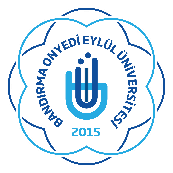 GÖREVLENDİRME TALEBİNDE BULUNAN ÖĞRETİM ELEMANININ  GÖREVLENDİRMENİN Yukarıda ayrıntıları belirtilen görevlendirmenin yapılabilmesi için gereğini onaylarınıza saygılarımla arz ederim. EKLER (Bildiri özeti, toplantının/incelemenin başlama ve bitiş tarihlerini belirten ilan/gündem/davet mektubu/çalışma programı, bildirinin kabul edildiğine ilişkin belge, proje yürütücüsünün onayı (proje yürütücüsü kendi değilse) Gidilecek Yer Azami Ödeme Miktarı Yurtiçi Görevlendirmeler 750 TL KKTC 1.000 TL Yurtdışı Görevlendirmeler Sözlü Sunulan Bildiri: Yurtdışı Görevlendirmeler Kuzey ve Güney Amerika, Uzak Doğu, Avusturalya ve Güney Afrika için 3.000 TL Yurtdışı Görevlendirmeler Avrupa ve diğer ülkeler için 2.500 TL Yurtdışı Görevlendirmeler Poster: Tüm ülkeler için 1.500 TL Usul ve Esasların Kabul Edildiği Senato’nun Usul ve Esasların Kabul Edildiği Senato’nun Tarihi Sayısı 01/06/2016 2016/8 Usul ve Esaslarda Değişiklik Yapan Senato’nun Usul ve Esaslarda Değişiklik Yapan Senato’nun Tarihi Sayısı 17/02/2017 2017/5 04/05/2017 2017/9 02/10/2017 2017/19 UNVANI ADI SOYADI TC KİMLİK NO BİRİMİ BÖLÜMÜ/PROGRAMI ANABİLİM/ANASANAT DALI ADI/KONUSU GÖREVLENDİRME YERİ (YURTİÇİ/YURTDIŞI) GÖREVLENDİRME YERİ (YURTİÇİ/YURTDIŞI) YER (ÜLKE VE ŞEHİR) YER (ÜLKE VE ŞEHİR) TOPLANTIYI DÜZENLEYEN KURUM/KURULUŞ VB. TOPLANTIYI DÜZENLEYEN KURUM/KURULUŞ VB. TOPLANTI TARİHİ TOPLANTI TARİHİ GÖREVLENDİRME BAŞLAMA, BİTİŞ VE GÜN SAYISI GÖREVLENDİRME BAŞLAMA, BİTİŞ VE GÜN SAYISI GÖREVLENDİRME TÜRÜ (KISA SÜRELİ/UZUN SÜRELİ) GÖREVLENDİRME TÜRÜ (KISA SÜRELİ/UZUN SÜRELİ) BİLDİRİ/SANATSAL ETKİNLİK (VAR/YOK) BİLDİRİ/SANATSAL ETKİNLİK (VAR/YOK) KATILMA NEDENİ KATILMA NEDENİ DESTEK KAYNAĞI DESTEK KAYNAĞI GÖREVLENDİRME ŞEKLİ (Yolluklu-Yevmiyeli/Yolluksuz-Yevmiyesiz) GÖREVLENDİRME ŞEKLİ (Yolluklu-Yevmiyeli/Yolluksuz-Yevmiyesiz) MALİ YIL İÇİNDE YAPILAN GÖREVLENDİRME SAYISI ÜLKE/ŞEHİR DESTEK KAYNAĞI MİKTARI   1-   2-     GÖREVLENDİRME TARİHLERİNDE DERSİM (VAR/YOK)DERSİN NASIL TELAFİ EDİLECEĞİ TELAFİ TARİHİ YERİNE VEKALET EDECEK KİŞİ TALEP SAHİBİNİN UNVANI ADI SOYADI İMZA TARİH UYGUNDUR UNVANI ADI SOYADI İMZA ANABİLİM/ANASANAT DALI/BÖLÜM BAŞKANI DEKAN/MÜDÜR 